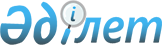 Об утверждении стандарта государственной услуги по выдаче заключения на соответствие криминалистическим требованиям гражданского и служебного оружия и патронов к нему
					
			Утративший силу
			
			
		
					Приказ Министра внутренних дел Республики Казахстан от 9 апреля 2015 года № 328. Зарегистрирован в Министерстве юстиции Республики Казахстан 29 мая 2015 года № 11230. Утратил силу приказом Министра внутренних дел Республики Казахстан от 18 марта 2020 года № 224.
      Сноска. Утратил силу приказом Министра внутренних дел РК от 18.03.2020 № 224 (вводится в действие по истечении двадцати одного календарного дня после дня его первого официального опубликования).

      Сноска. В заголовок приказа внесено изменение на казахском языке, текст на русском языке не меняется в соответствии с приказом Министра внутренних дел РК от 20.05.2019 № 446 (вводится в действие по истечении двадцати одного календарного дня после дня его первого официального опубликования).
      В соответствии с подпунктом 1) статьи 10 Закона Республики Казахстан от 15 апреля 2013 года "О государственных услугах" ПРИКАЗЫВАЮ:
      1. Утвердить прилагаемый стандарт государственной услуги "Выдача заключения на соответствие криминалистическим требованиям гражданского и служебного оружия и патронов к нему".
      Сноска. В пункт 1 внесено изменение на казахском языке, текст на русском языке не меняется в соответствии с приказом Министра внутренних дел РК от 20.05.2019 № 446 (вводится в действие по истечении двадцати одного календарного дня после дня его первого официального опубликования).


      2. Оперативно-криминалистическому департаменту Министерства внутренних дел Республики Казахстан (Аманкулов К.К.) в установленном законодательством порядке обеспечить: 
      1) государственную регистрацию настоящего приказа в Министерстве юстиции Республики Казахстан; 
      2) в течение десяти календарных дней после государственной регистрации настоящего приказа в Министерстве юстиции Республики Казахстан его направление на официальное опубликование в периодических печатных изданиях и в информационно-правовой системе "Әділет"; 
      3) размещение настоящего приказа на интернет-ресурсе Министерства внутренних дел Республики Казахстан. 
      3. Контроль за исполнением настоящего приказа возложить на заместителя министра внутренних дел генерал-майора полиции Жакупова Р.Т. и Оперативно-криминалистический департамент Министерства внутренних дел Республики Казахстан (Аманкулов К.К.) 
      4. Настоящий приказ вводится в действие по истечении двадцати одного календарного дня после дня его первого официального опубликования.
      "СОГЛАСОВАНО"   
      Министр по инвестициям и   
      развитию   
      Республики Казахстан   
      _______________ А. Исекешев   
      28 апреля 2015 года
      "СОГЛАСОВАНО"   
      Министр национальной экономики   
      Республики Казахстан   
      _______________ Е. Досаев   
      13 апреля 2015 года Стандарт государственной услуги
"Выдача заключения на соответствие криминалистическим требованиям гражданского и служебного оружия и патронов к нему"
      Сноска. Стандарт в редакции приказа Министра внутренних дел РК от 20.05.2019 № 446 (вводится в действие по истечении двадцати одного календарного дня после дня его первого официального опубликования). Глава 1. Общие положения
      1. Государственная услуга "Выдача заключения на соответствие криминалистическим требованиям гражданского и служебного оружия и патронов к нему" (далее – государственная услуга).
      2. Стандарт государственной услуги разработан Министерством внутренних дел Республики Казахстан (далее - Министерство).
      3. Государственная услуга оказывается территориальными подразделениями органов внутренних дел (далее – услугодатель).
      Прием заявлений и выдача результатов оказания государственной услуги осуществляются через канцелярию услугодателя. Глава 2. Порядок оказания государственной услуги
      4. Срок оказания государственной услуги:
      1) с момента сдачи пакета документов и объектов испытания услугодателю – 20 (двадцать) календарных дней;
      Услугодатель в течение двух рабочих дней с момента получения документов услугополучателя обязан проверить полноту представленных документов;
      2) максимально допустимое время ожидания для сдачи пакета документов и объектов испытания услугополучателем – 30 (тридцать) минут;
      3) максимально допустимое время обслуживания услугополучателя – 30 (тридцать) минут.
      5. Форма оказания государственной услуги: бумажная.
      6. Результат оказания государственной услуги – Заключение на соответствие криминалистическим требованиям гражданского и служебного оружия и патронов к нему (далее - заключение) согласно приложению 1 к настоящему стандарту государственной услуги либо мотивированный ответ об отказе в оказании государственной услуги в случаях и по основаниям, установленным пунктом 10 настоящего стандарта.
      Форма предоставления результата оказания государственной услуги: бумажная.
      7. Государственная услуга оказывается на бесплатной основе юридическим лицам (далее - услугополучатель).
      8. График работы услугодателя: с понедельника по пятницу включительно с 9-00 до 18-30 часов, с перерывом на обед с 13-00 до 14-30 часов, кроме выходных и праздничных дней согласно трудовому законодательству Республики Казахстан.
      Прием заявлений и выдача результатов оказания государственной услуги осуществляется через канцелярию услугодателя с 9.00 до 17.30 часов с перерывом на обед с 13.00 до 14.30 часов.
      Государственная услуга оказывается в порядке очереди, без предварительной записи и ускоренного обслуживания.
      9. Для оказания государственной услуги услугополучателем предоставляются следующие документы и объекты испытания:
      1) заявление услугополучателя согласно приложению 2 к настоящему стандарту государственной услуги;
      2) нормативные документы по стандартизации, каталог фирмы, оригиналы паспорта на оружие и инструкции по его эксплуатации с переводом на государственный и русский языки;
      3) копия контракта и перечень номеров оружия (изделий) в партии, ввезенной на территорию Республики Казахстан, заверенная руководством фирмы-заявителя;
      4) объекты испытания:
      при испытании огнестрельного, бесствольного, сигнального, газового, электрического, пневматического оружие, патроны к нему, а также конструктивно сходных с оружием изделий (кроме случаев ввоза на территорию Республики Казахстан единичных (коллекционных и эксклюзивных) экземпляров оружия) предоставляются:
      оружие самообороны и сигнальное оружие – 3 экземпляра каждой модели или модификации с патронами не менее 20 штук (для газового оружия дополнительно предоставляются холостые патроны не менее 15 штук);
      служебное, спортивное и охотничье оружие – 2 экземпляра каждой модели или модификации с патронами (снарядами) не менее 30 штук;
      конструктивно сходные с оружием изделия – 4 экземпляра каждой модели или модификации;
      патроны к служебному и гражданскому оружию – не менее 20 штук в первичной упаковке предприятия-изготовителя;
      при испытании холодного и метательного оружия, а также изделий, сходных по внешнему строению с таким оружием (кроме случаев ввоза на территорию Республики Казахстан единичных (коллекционных и эксклюзивных) экземпляров оружия) предоставляются:
      предметы, являющиеся холодным клинковым и метательным оружием – 3 экземпляра каждой модели или модификации;
      специальные средства, имеющие сходство по внешнему строению с холодным и метательным оружием – 4 экземпляра каждой модели или модификации;
      изделия хозяйственно-бытового назначения, имеющие сходство по внешнему строению с холодным и метательным оружием – 2 экземпляра каждой модели или модификации;
      снаряды к арбалетам или лукам – 15 единиц каждой модификации.
      Сведения о государственной регистрации (перерегистрации) юридического лица, услугодатель получает из соответствующих государственных информационных систем через шлюз "электронного правительства".
      Услугодатель получает согласие услугополучателя на использование сведений, составляющих охраняемую законом тайну, содержащихся в информационных системах, при оказании государственных услуг, если иное не предусмотрено законами Республики Казахстан.
      Документы и объекты испытания предоставляются услугополучателем и сдаются по описи согласно приложению 3 к настоящему стандарту государственной услуги. Опись документов и объектов испытания прилагается к заявлению услугополучателя.
      По окончанию испытания гражданского и служебного оружия и патронов к нему на соответствие криминалистическим требованиям к заключению прилагаются предоставленные для испытания услугополучателем документы и объекты, соответствующие криминалистическим требованиям и не претерпевшие изменения внешнего вида, конструкции, боевых свойств, технических характеристик в результате их испытания, по описи согласно приложению 3 к настоящему стандарту государственной услуги.
      10. Услугополучателю отказывают в оказании государственной услуги:
      1) установление недостоверных и (или) неполных сведений (данных) в документах, представленных услугополучателем для получения государственной услуги;
      2) несоответствие услугополучателя и (или) представленных материалов, объектов, данных и сведений, необходимых для оказания государственной услуги, требованиям, установленным нормативными правовыми актами Республики Казахстан.
      В случае установления факта неполноты представленных документов и объектов услугодатель в указанные сроки дает мотивированный отказ в дальнейшем рассмотрении заявления и выдает расписку об отказе в приеме документов и объектов по форме согласно приложению 4 к настоящему стандарту государственной услуги. Глава 3. Порядок обжалования решений, действий (бездействия) центрального государственного органа, услугодателей и (или) их должностных лиц по вопросам оказания государственных услуг
      11. Обжалование решений, действий (бездействий) услугодателя и (или) его должностных лиц по вопросам оказания государственных услуг: жалоба подается на имя руководителя услугодателей или Министерства по адресам, указанным в пункте 13 настоящего стандарта государственной услуги.
      Жалоба подается в письменной форме по почте либо нарочно через канцелярию услугодателя или Министерства.
      В жалобе услугополучателем указывается его наименование, почтовый адрес, исходящий номер и дата. Жалоба подписывается услугополучателем
      Подтверждением принятия жалобы является ее регистрация (штамп, входящий номер и дата) в канцелярии услугодателя или Министерства. Услугополучателю, подавшему жалобу, выдается талон с указанием даты и времени, фамилии и инициалов лица, принявшего обращение.
      Жалоба услугополучателя, поступившая в адрес услугодателяили Министерства, подлежит рассмотрению в течение пяти рабочих дней со дня ее регистрации.
      Срок рассмотрения жалобы продлевается не более чем на десять рабочих дней в случаях необходимости:
      1) проведения дополнительного изучения или проверки по жалобе либо проверки с выездом на место;
      2) получения дополнительной информации.
      В случае продления срока рассмотрения жалобы должностное лицо, наделенное полномочиями по рассмотрению жалоб, в течение трех рабочих дней с момента продления срока рассмотрения жалобы сообщает в письменной форме (при подаче жалобы на бумажном носителе) или электронной форме (при подаче жалобы в электронном виде) услугополучателю, подавшему жалобу, о продлении срока рассмотрения жалобы с указанием причин продления.
      Мотивированный ответ о результатах рассмотрения жалобы направляется услогополучателю по почте либо выдается нарочно в канцелярии услугодателя или Министерства.
      Информацию о порядке обжалования можно получить по телефону единого контакт-центра: 1414.
      При отправке жалобы через портал услугополучателю из "личного кабинета" доступна информация об обращении, которая обновляется в ходе обработки обращения услугодателем (отметки о доставке, регистрации, исполнении, ответ о рассмотрении или отказе в рассмотрении жалобы).
      В случае несогласия с результатами оказанной государственной услуги услугополучатель обращается с жалобой в уполномоченный орган по оценке и контролю за качеством оказания государственных услуг.
      Жалоба услугополучателя, поступившая в адрес уполномоченного органа по оценке и контролю за качеством оказания государственных услуг, подлежит рассмотрению в течение пятнадцати рабочих дней со дня ее регистрации.
      12. В случаях несогласия с результатами оказанной государственной услуги, услугополучатель обращается в суд в установленном законодательством Республики Казахстан порядке. Глава 4. Иные требования с учетом особенностей оказания государственной услуги
      13. Адреса мест оказания государственной услуги размещены на интернет-ресурсе Министерства – www.mvd.gov.kz. раздел "Государственные услуги".
      14. Услугополучатель имеет возможность получения информации о порядке и статусе оказания государственной услуги в режиме удаленного доступа посредством Единого контакта–центра по вопросам оказания государственных услуг.
      15. Контактные телефоны справочных служб по вопросам оказания государственной услуги: 8 (7172) 72-25-89. Единый контакт–центр по вопросам оказания государственных услуг: (1414).                                ЗАКЛЮЧЕНИЕ № ______
             на соответствие криминалистическим требованиям гражданского и
                         служебного оружия и патронов к нему
      Заявление: входящий № ______ от "____" ___________ 20____ года.
      Услугополучатель:_______________________________________________
      Юридический адрес: _____________________________________________                                      РЕШЕНИЕ
             по испытанию на соответствие криминалистическим требованиям
      ___________________________________________________________________________
___________________________________________________________________________
___________________________________________________________________________
___________________________________________________________________________
Приложение: опись с перечнем возвращаемых объектов и документов на ___ листах.
Исполнитель:  __________________ ____________________________________________
                   (подпись)             (фамилия, имя, отчество (при наличии))
Руководитель   испытательной лаборатории:
__________________ _________________________________________________________
       (подпись)                         (фамилия, имя, отчество (при наличии))
Место печати (при наличии)
оборотная сторона заключения
на соответствие криминалистическим требованиям
гражданского и служебного оружия и патронов к нему Информационный лист № заключения________ от "___"____________20___года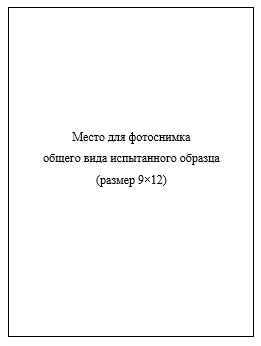 
      Изделие______________________________________________________________
                   (указывается полное наименование испытанного образца, номер
___________________________________________________________________________
по каталогам, номер модификация базового образца
___________________________________________________________________________
                         изготовитель, страна изготовитель)
Результат___________________________________________________________________
                   (указывается краткий вывод по исследованию)
Технические характеристики:__________________________________________________
Исполнитель:
__________________ _________________________________________________________
       (подпись)                   (фамилия, имя, отчество (при наличии))
Руководитель 
испытательной лаборатории:
__________________ __________________________________________________________
       (подпись)                   (фамилия, имя, отчество (при наличии))
Место печати (при наличии)                                      ЗАЯВЛЕНИЕ
      Прошу выдать заключение на соответствие криминалистическим требованиям гражданского и служебного оружия и патронов к нему по результатам испытания предоставленных согласно описи объектов.
      Приложение: документы на ___ листах и объекты в количестве ___ штук согласно описи, опись документов и объектов на ___ листах.
      Настоящим потверждается, что
      все указанные данные услугополучателя являются официальными для контакта и на них может быть направлена любая информация по вопросам выдачи или отказа в выдаче заключения;
      все прилагаемые документы и объекты соответствуют действительности и являются действительными;
      на использования сведений, составляющих охраняемую законом тайну, содержащихся в информационных системах, согласен.
      Руководитель ____________ ________________________________________________ 
                   (подпись)                   (фамилия, имя, отчество(при наличии))
Место печати (при наличии)
Дата заполнения "_____" ____________ 20____года  ОПИСЬ
документов и объектов 
      Объекты сдал: _____________ __________ __________________________________
                   (должность)       (подпись)       (фамилия, имя, отчество (при наличии))
Объекты принял: _____________ __________ ______________________________________
                   (должность)       (подпись)       (фамилия, имя, отчество (при наличии))                                      РАСПИСКА
                         об отказе в приеме документов и объектов
      Руководствуясь пунктом 1 статьи 41 Закона Республики Казахстан "О разрешениях и
уведомлениях" от 16 мая 2014 года № 202-V ЗРК,
________________________________________________________________________________
                         (наименование и адрес услугадателя)
отказывает в приеме документов и объектов на оказание государственной услуги "Выдача
заключения на соответствие криминалистическим требованиям гражданского и служебного
оружия и патронов к нему" ввиду представления Вами неполного пакета документов и
объектов согласно перечню, предусмотренному стандартом государственной услуги, а именно:
Наименование отсутствующих документов:
1) _________________________;
2) _________________________;
3) _________________________.
Настоящая расписка составлена в 2 экземплярах, по одному для каждой стороны.
___________________________________________________________ ___________________
       Фамилия, имя, отчество (при наличии) услугодателя                   (подпись)
 "____" _________ 20__год
Получил: ___________________________________________________ ___________________
             Фамилия, имя, отчество (при наличии) услугополучателя       (подпись)
 "____" _________ 20__год
					© 2012. РГП на ПХВ «Институт законодательства и правовой информации Республики Казахстан» Министерства юстиции Республики Казахстан
				
Министр
генерал-лейтенант полиции
К. КасымовПриложение к приказу
Министра внутренних дел
Республики Казахстан
от 09 апреля 2015 года № 328Приложение 1
к Стандарту государственной услуги
"Выдача заключения на
соответствие криминалистическим
требованиям гражданского и
служебного оружия
и патронов к нему""___"_________20___годаПриложение 2
к Стандарту государственной услуги
"Выдача заключения на
соответствие криминалистическим
требованиям гражданского и
служебного оружия
и патронов к нему"
наименование организации
услугодателя,
____________________________
____________________________
наименование и юридический
адрес, телефоны,
____________________________
____________________________
электроная почта
услугополучателяПриложение 3
к Стандарту государственной услуги
"Выдача заключения на
соответствие криминалистическим
требованиям гражданского и
служебного оружия
и патронов к нему"
№ п/п
Наименование документов и объектов с указанием индивидуализирующих обозначений
Количество
Дополнительные сведенияПриложение 4
к Стандарту государственной услуги
"Выдача заключения на
соответствие криминалистическим
требованиям гражданского и
служебного оружия
и патронов к нему"
____________________________
наименование организации
услугополучателя,
____________________________
адрес услугополучателя